Индивидуальный образовательный маршрут для обучающихся с низкой учебной мотивацией и трудностями в обученииВ МБОУ СОШ с.ДубровскоеПояснительная записка.Данный образовательный маршрут реализовывает личностно– ориентированный подход в обучении, учитывает индивидуальные и интеллектуальные особенности обучающегося, определяет личную траекторию развития, направлен на личностное развитие и успешность.Организация работы по ИОМ основана на следующих принципах: индивидуальный,   дифференцированный   подход   к   учебно-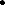 воспитательному	процессу,	продуктивной,	творческой	деятельности ученика и учителя; вариативность программ, учебных курсов, что позволяет реализовывать образовательные потребности обучающихся, их родителей;	качественное обучение, развитие и воспитание учащихся без ущерба для детского здоровья.Целевое назначение:создание условий для формирования и развития у обучающегося интеллектуальных и практических знаний, умений, творческих способностей, умения самостоятельно приобретать и применять знания для последующего образования.Задачи: создание условий для освоения предметных знаний  систематизация знаний по вопросам разделов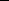  развитие интеллектуальных и творческих способностейОжидаемый результат:Успешное освоение учебных дисциплин в объеме, предусмотренном выбранным общим учебным планом. Овладение навыками самостоятельной работы. Развитие привычки к самоконтролю и самооценке.Индивидуальный учебный план по предметурусский язык.Индивидуальный учебный план по предметуматематикаФормы работы (заполняют родители)	Учитель начальных классов:         Ермолаева О.В.Этапы реализацииЭтапы реализацииЦели ИОМКомпенсация трудностей в обучении и дальнейшее успешное освоение предметного материала;повышение функциональной грамотностиПервый этап.ДиагностикаТестирование	Диагностика Второй этап. Фиксирование фундаментальных образовательныхобъектов.Знакомство с содержанием и темами предмета Выбор тем для изучения.Третий этап.Выстраиваниесистемы	личного отношения с предстоящей		к освоению образовательнойобластью или темой.Определение индивидуальных целей; отношение к выделенным проблемам;определение перспектив своей деятельности, прогнозированиесвоей успешности Четвертый этап.ВыстраиваниеИОМЭтап предусматривает участие родителей в разработке маршрута.Определение	целей	в	совместной деятельности со своим ребенком.Пятый этап.Деятельность		по одновременной реализации	ИОМ		и общей образовательнойпрограммыРеализация намеченнойпрограммы	в	соответствие	с	основными элементами деятельности: цели – план– деятельность – рефлексия – сопоставление полученных продуктов с целями – самооценка.Шестой этап. Демонстрация личных образовательных результатовОсуществляется через взаимодействие: преподаватель – обучающийся; обучающийся – другие обучающиеся. Формы взаимодействия: дискуссии, проектСедьмой этап.Интеграция с другими специалистами.Привлечение для достижения поставленной цели к работе других специалистов.(не требуется)Восьмой этап.Рефлексивно-оценочныйСамооценка своей деятельности по ИОМ.№ п/пСодержание (раздел программы,кол-во часов)Форма  изученияФорма  изученияФорма  изученияФорма отчёта1Части речи( 10 ч)индивидуальное учителемсамостоятельнозанятиесТетрадь	учебных достиженийПлатформа учи.ру2Предложение(3ч)самостоятельно индивидуальноеучителемзанятиесПлатформа учи.руТетрадь	учебных достижений3Состав слова( 5 ч)самостоятельноиндивидуальное учителемзанятиесПлатформа учи.руТетрадь	учебных достижений№ п/пСодержание (раздел программы,кол-во часов)Форма  изученияФорма  изученияФорма  изученияФорма отчёта1Четыре арифметических действия(10 ч)индивидуальное учителемсамостоятельнозанятиесТетрадь	учебных достиженийПлатформа учи.ру2Величины(5 ч)самостоятельно индивидуальноеучителемзанятиесПлатформа учи.руТетрадь	учебных достижений3Сложение и вычитание.( 5 ч)самостоятельноиндивидуальное учителемзанятиесПлатформа учи.руТетрадь	учебных достижений4Умножение и деление.( 5 ч)самостоятельноиндивидуальное учителемзанятиесПлатформа учи.руТетрадь	учебных достиженийДеятельностьСрокФорма представления результатаПомочь выучить таблицу умноженияУстный счетОбеспечить	выполнение	самостоятельной работы, следить за временем выполненияТетрадь	индивидуальных достиженийОбеспечить выполнение занятий на Учи.руМарафонКонтроль за выполнением д.зРабочая тетрадь